GPSEN Presentation Nominations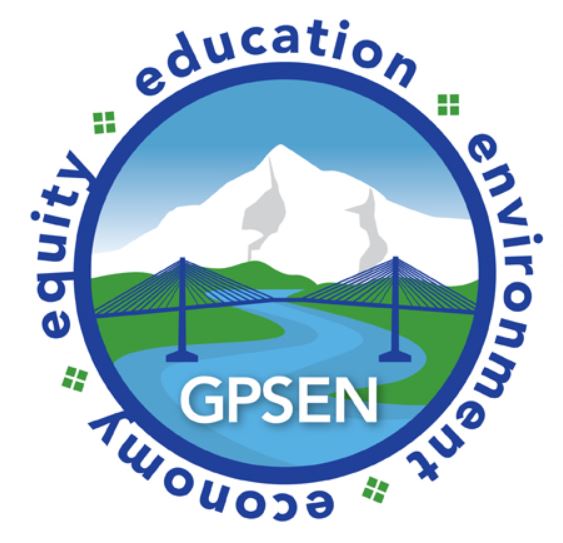 Now accepting nominations for the 2017 Sustainability Symposium.All submissions are due by December 15, 2016.The Sustainability Symposium will highlight academic and community research on sustainability issues in the greater Portland region.  In addition to a keynote speaker, the event will include faculty, student, and community presentations, a poster session, tabling, trainings, and a reception.Why present at the GPSEN Sustainability Symposium?Share: Your ideas with educational professionals including interested faculty and students.Hone: Your research into an effective and dynamic short talk or poster, then gain valuable feedback from your audience through our interactive assessment tool.Network: Connect with sustainability education, non-profit and policy professionals from around the region.Grow:  Your audience beyond the Symposium with a video version to share/ publicize your work.Because the symposium will be comprised of dynamic, inspiring, innovative short research-based talks, preferably with a visual component, we are soliciting nominations for presentations loosely following a TED Talk-style format rather than longer traditional presentations. Research abstracts are encouraged but not required, though accepted presenters can opt to have papers or summaries published on the GPSEN website. InstructionsComplete the submission form.Tell us about yourself: your areas of interest, occupation; academic, community or organizational affiliation, and co-presenters if relevant. Select a presentation type (1) individual presentation (2) small group presentation or (3) poster. Provide a title and short description of the topic you wish to present and why you feel is it relevant or compelling. Include a time estimate for your talk, ranging from 5-18 minutes. The time can be adjusted later, but presentations are capped at 18 minutes + 2 minutes for transitions. Student hour presentations are capped at 10 minutes.Additional infoPresentations will be accepted and notified on a rolling basis. Apply early for the best chance of being accepted!Presenters are encouraged to incorporate visual elements (such as slides, pictures, video, etc). Keep display text simple for a dynamic and engaging presentation.Audio/ Video presentations (PowerPoint, Prezi, Videos etc) will be due two days before the symposium to allow time to load and test technical compatibility. Individuals may present and host a poster presentation (space allowing).Symposium talks will be recorded. Acceptance of a presentation constitutes your agreement to have your talk recorded and published online for educational purposes. 